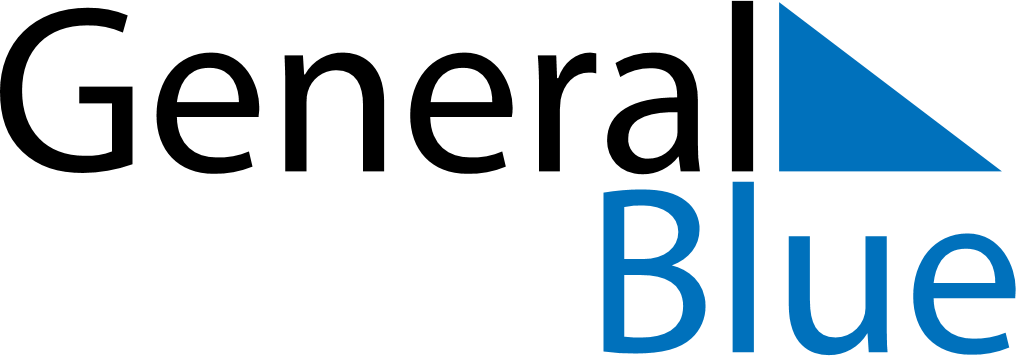 January 2024January 2024January 2024January 2024January 2024January 2024Moville, Ulster, IrelandMoville, Ulster, IrelandMoville, Ulster, IrelandMoville, Ulster, IrelandMoville, Ulster, IrelandMoville, Ulster, IrelandSunday Monday Tuesday Wednesday Thursday Friday Saturday 1 2 3 4 5 6 Sunrise: 8:54 AM Sunset: 4:08 PM Daylight: 7 hours and 13 minutes. Sunrise: 8:54 AM Sunset: 4:09 PM Daylight: 7 hours and 15 minutes. Sunrise: 8:53 AM Sunset: 4:10 PM Daylight: 7 hours and 16 minutes. Sunrise: 8:53 AM Sunset: 4:11 PM Daylight: 7 hours and 18 minutes. Sunrise: 8:53 AM Sunset: 4:13 PM Daylight: 7 hours and 19 minutes. Sunrise: 8:52 AM Sunset: 4:14 PM Daylight: 7 hours and 21 minutes. 7 8 9 10 11 12 13 Sunrise: 8:52 AM Sunset: 4:15 PM Daylight: 7 hours and 23 minutes. Sunrise: 8:51 AM Sunset: 4:17 PM Daylight: 7 hours and 25 minutes. Sunrise: 8:50 AM Sunset: 4:18 PM Daylight: 7 hours and 27 minutes. Sunrise: 8:50 AM Sunset: 4:20 PM Daylight: 7 hours and 30 minutes. Sunrise: 8:49 AM Sunset: 4:21 PM Daylight: 7 hours and 32 minutes. Sunrise: 8:48 AM Sunset: 4:23 PM Daylight: 7 hours and 34 minutes. Sunrise: 8:47 AM Sunset: 4:25 PM Daylight: 7 hours and 37 minutes. 14 15 16 17 18 19 20 Sunrise: 8:46 AM Sunset: 4:26 PM Daylight: 7 hours and 40 minutes. Sunrise: 8:45 AM Sunset: 4:28 PM Daylight: 7 hours and 42 minutes. Sunrise: 8:44 AM Sunset: 4:30 PM Daylight: 7 hours and 45 minutes. Sunrise: 8:43 AM Sunset: 4:32 PM Daylight: 7 hours and 48 minutes. Sunrise: 8:42 AM Sunset: 4:34 PM Daylight: 7 hours and 51 minutes. Sunrise: 8:41 AM Sunset: 4:35 PM Daylight: 7 hours and 54 minutes. Sunrise: 8:39 AM Sunset: 4:37 PM Daylight: 7 hours and 57 minutes. 21 22 23 24 25 26 27 Sunrise: 8:38 AM Sunset: 4:39 PM Daylight: 8 hours and 0 minutes. Sunrise: 8:37 AM Sunset: 4:41 PM Daylight: 8 hours and 4 minutes. Sunrise: 8:35 AM Sunset: 4:43 PM Daylight: 8 hours and 7 minutes. Sunrise: 8:34 AM Sunset: 4:45 PM Daylight: 8 hours and 11 minutes. Sunrise: 8:32 AM Sunset: 4:47 PM Daylight: 8 hours and 14 minutes. Sunrise: 8:31 AM Sunset: 4:49 PM Daylight: 8 hours and 18 minutes. Sunrise: 8:29 AM Sunset: 4:51 PM Daylight: 8 hours and 21 minutes. 28 29 30 31 Sunrise: 8:28 AM Sunset: 4:53 PM Daylight: 8 hours and 25 minutes. Sunrise: 8:26 AM Sunset: 4:55 PM Daylight: 8 hours and 29 minutes. Sunrise: 8:24 AM Sunset: 4:57 PM Daylight: 8 hours and 32 minutes. Sunrise: 8:23 AM Sunset: 4:59 PM Daylight: 8 hours and 36 minutes. 